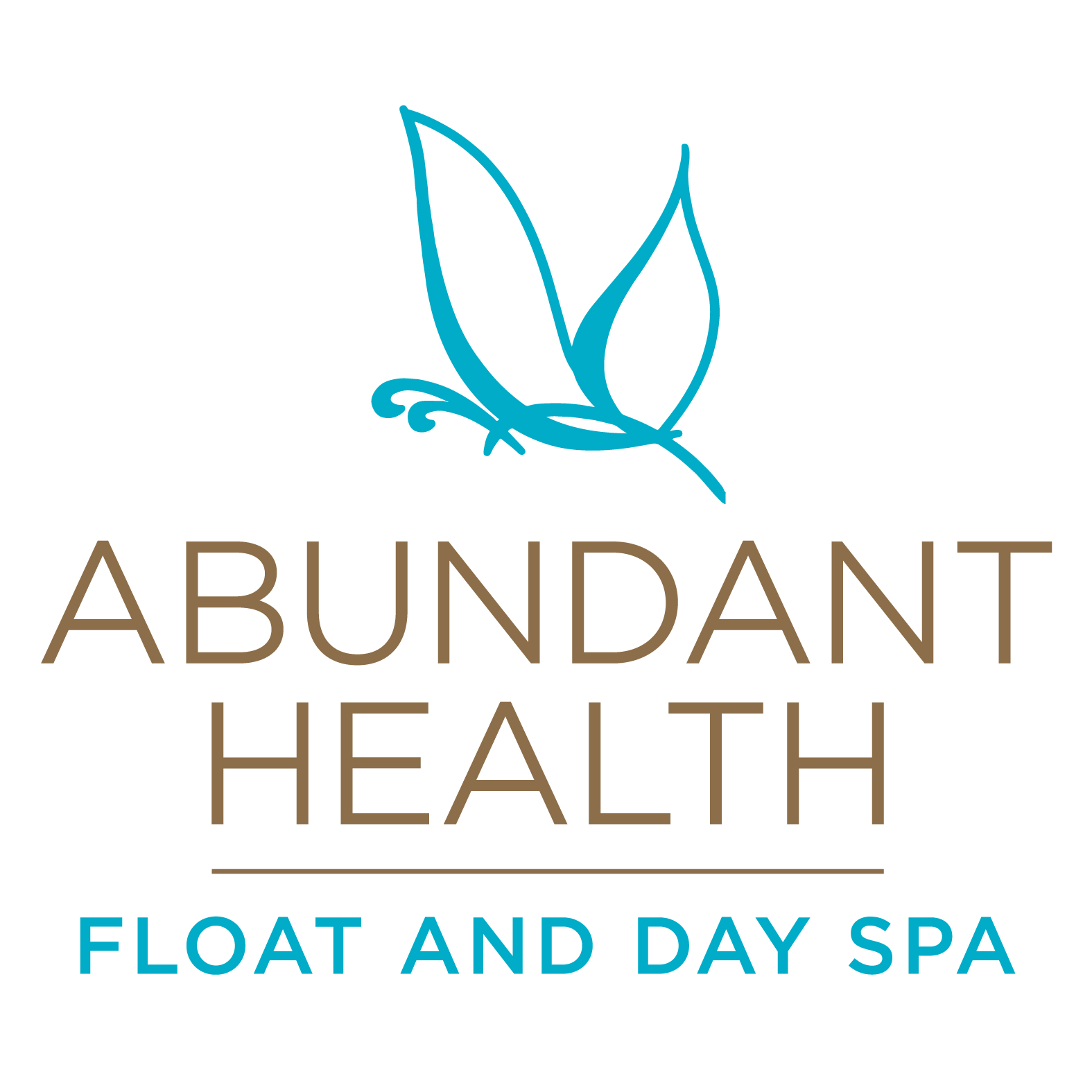 Client Consultation Form
Today’s Date: ____________________Date of Birth: ____________________		  Anniversary: __________________Last Name: _______________________ First Name: ___________________ MI: _____Street Address: ___________________________________________________________ City: __________________________ State: _________ Zip: ______________________Home: (         ) __________-__________               Cell: (         ) __________-__________E-mail: _________________________________________________________________How did you hear about us? _____________________________________________OR
Who can we thank for referring you to us? ____________________________________The following information is required to ensure your overall care and well-being while receiving services from Abundant Health Float and Day Spa. All information provided will remain completely confidential and will be used to evaluate your personal needs, ensure that those needs are being met, and for home maintenance purposes. Please identify any conditions listed below that are currently applicable (within 6 months) and provide any additional information if necessary below:Expand/Additional Information:______________________________________________
________________________________________________________________________________________________________________________________________________________________________________________________________________________________________________________		_______________________
Client Signature		DateAllergiesHepatitisThrombosisAsthmaHeart ConditionThyroid ConditionsArthritis High Blood PressureVaricose VeinsBack ConditionHormone Imbalance Recent SurgeryRecent SurgeryCancerKidney Condition Recent SurgeryRecent SurgeryCirculatory ConditionLiver ConditionTopical PrescriptionsTopical PrescriptionsClaustrophobiaLow Blood PressureTopical PrescriptionsTopical PrescriptionsDiabetes Open WoundsTopical PrescriptionsTopical PrescriptionsEpilepsyOsteoporosisTopical PrescriptionsTopical PrescriptionsFractureScar TissueTopical PrescriptionsTopical Prescriptions